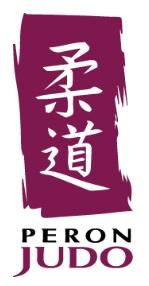 CARDIO-JUDOBulletin d’inscription 2019-2020Nom : __________________________________________      Prénom : _______________________________________Date de naissance : __________________________________       Téléphone : _________________________________Adresse postale :        __________________________________________________________________________________A contacter en cas d’urgence :   Nom Prénom : ____________________________  Lien de parenté : __________________   Portable : ________________________________Adresse mail :      _____________________________________________________________________________________Nom du médecin traitant :    Nom : ____________________________    Téléphone : _______________________________Hôpital choisi :    ______________________________________________________________________________________AutorisationsJ’autorise l’association ou le professeur à prendre des photos dans le cadre des activités de l’association    ☐Non  /  ☐Oui     J’autorise l’association ou le professeur à prendre les décisions nécessaires en cas d’accident                        ☐Non  /  ☐Oui J’autorise l’association du judo à publier les photos des activités et compétitions sur notre site internet      ☐Non  /  ☐Oui J’autorise l’association du judo à publier les photos des activités et compétitions sur les réseaux sociaux     ☐Non  /  ☐Oui Documents dossierJe m’engage à fournir obligatoirement avant le 14 Septembre 2019 :Une photo d’identité ;Un certificat médical d’aptitude à pratiquer le Cardio-judo, rédigé par le médecin ;Règlement1 séance/semaine :☐ 1 personne 220 €☐ 2 personnes 370€☐ 3 personnes 450€2 séances/semaine :☐ 1 personne 260 €☐ 2 personnes 430€☐ 3 personnes 520€☐Espèces   -    ☐Chèque - Le règlement est à l’ordre de « DOJO PERON », Echelonné  ☐Non  /  ☐Oui : Nbr chèques :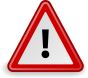 Un dossier incomplet ne sera pas pris en compte (certificat//règlement)Je certifie avoir pris connaissance du contenu du règlement intérieur de l’association (disponible sur www.peronjudo.fr).Le club n’est pas responsable des enfants en dehors des cours, ni des vols subis.L’inscription sera remboursée uniquement en cas de déménagement et au prorata.                    A : _____________________           Le : ____________________        Signature :DOJO PERON - Maison des Associations - Route de PERON     /     site : www.peronjudo.fr      /     @ : judoclubperon@gmail.comLe MardiLe Jeudi ☐ à 19h15 – Cardio-Judo  ☐ à 19h15 – Cardio-Judo